ブリッジ・モーション・トゥモロー株式会社 宛　　　　　　　　　　　　　　　　　　　　　　　　　　　通番：　　　　　　　　　　加盟店申込書当方は添付別紙に定める「BMTキャッシュレスサービス加盟店規約」に同意の上、申込いたします。※下記の項目に同意いただける場合はチェックを入れてください。お申し込みの際、本申込書をメールまたはFAXでお送りいただき、原紙はご郵送いただきますようお願いいたします。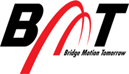 ブリッジ・モーション・トゥモロー株式会社　ペイメントサービス事業部〒141-0031東京都品川区西五反田7-7-7　SGスクエア7階TEL　03-6417-9879　FAX　03-6417-9897　E-Mail　mr.hunt@bmt.jp本キャッシュレスサービスの利用を禁止する事業者・事業・サービス・物品　　　（裏面）暴力団員による不当な行為の防止等に関する法律に規定する暴力団等の反社会的勢力に関係する事業者風俗営業等の規制及び業務の適正化等に関する法律に規定する「性風俗関連特殊営業」等を営んでいる事業者
（例）ストリップ劇場、SMクラブ、ピンクサロン、ファッションヘルス、性的マッサージ、接触性の高いパブねずみ講に類する事業者ギャンブル及びギャンブル性の高いサービスまたはそれに関わる物販（競馬法、パチンコ店等の飲食・物販を含む）
※ゲームセンターのメダルゲーム類等はこれに属する下記に類する事業、サービス、物品等質屋券類ショップ麻雀店お布施講和料賽銭寄付募金アクセサリーではない貴金属そのもの語学教室・エステティックサロン・パソコン教室等の回数券的なサービスクーポン券賃貸物件の敷金等の前金あるいは預かり金に該当するもの公序良俗に反するもの、取引に必要な許可を得ていないもの、犯罪を誘発するもの、およびその恐れがあるもの危険物、武器として使用されることを目的とするもの第三者の肖像権及び著作権等の知的財産権、その他第三者の権利を不当に侵害するもの、およびその恐れがあるもの銃刀法、麻薬取締法、ワシントン条約、意訳審医療機器等法、不正競争防止法、商標法等、法令・政令・条例・条約等の定めに違反するもの偽造品、模造品、模倣品等の非合法商品・サービス全般その他当社が不適切と判断申込サービス加盟店規約一覧　　　（裏面）◆クレジット◆QRコード決済※VISA/MasterCard、電子マネーはBMTキャッシュレスサービス加盟店規約の内容にて合意するものとする申込年月日年月日申込種別 新規　変更事業者種別 法人  個人申込者（契約者）情報フリガナフリガナ代表者印申込者（契約者）情報会社名代表者名印申込者（契約者）情報会社名英字印申込者（契約者）情報フリガナ印申込者（契約者）情報所在地〒印申込者（契約者）情報所在地印申込者（契約者）情報電話番号（代表）FAX番号申込者（契約者）情報代表者役職名代表者生年月日西暦設立年月日西暦申込者（契約者）情報資本金法人番号従業員数申込者（契約者）情報申込担当者名申込担当E-mail店舗（端末設置先）情報フリガナ店舗電話番号店舗電話番号店舗（端末設置先）情報店舗名店舗FAX番号店舗FAX番号店舗（端末設置先）情報店舗名英字店舗（端末設置先）情報フリガナ店舗（端末設置先）情報所在地〒〒店舗（端末設置先）情報所在地店舗（端末設置先）情報フリガナ担当者部署名担当者部署名担当者部署名担当者部署名店舗（端末設置先）情報担当者名担当者E-mail担当者E-mail担当者E-mail担当者E-mail店舗（端末設置先）情報店舗URL店舗（端末設置先）情報レシート印字名 店舗名と同じ   会社名と同じ   その他（右記） 店舗名と同じ   会社名と同じ   その他（右記） 店舗名と同じ   会社名と同じ   その他（右記） 店舗名と同じ   会社名と同じ   その他（右記） 店舗名と同じ   会社名と同じ   その他（右記） 店舗名と同じ   会社名と同じ   その他（右記） 店舗名と同じ   会社名と同じ   その他（右記） 店舗名と同じ   会社名と同じ   その他（右記） 店舗名と同じ   会社名と同じ   その他（右記） 店舗名と同じ   会社名と同じ   その他（右記） 店舗名と同じ   会社名と同じ   その他（右記） 店舗名と同じ   会社名と同じ   その他（右記） 店舗名と同じ   会社名と同じ   その他（右記） 店舗名と同じ   会社名と同じ   その他（右記） 店舗名と同じ   会社名と同じ   その他（右記） 店舗名と同じ   会社名と同じ   その他（右記） 店舗名と同じ   会社名と同じ   その他（右記） 店舗名と同じ   会社名と同じ   その他（右記） 店舗名と同じ   会社名と同じ   その他（右記）店舗（端末設置先）情報レシート電話番号 店舗名と同じ   会社名と同じ   その他（右記） 店舗名と同じ   会社名と同じ   その他（右記） 店舗名と同じ   会社名と同じ   その他（右記） 店舗名と同じ   会社名と同じ   その他（右記） 店舗名と同じ   会社名と同じ   その他（右記） 店舗名と同じ   会社名と同じ   その他（右記） 店舗名と同じ   会社名と同じ   その他（右記） 店舗名と同じ   会社名と同じ   その他（右記） 店舗名と同じ   会社名と同じ   その他（右記） 店舗名と同じ   会社名と同じ   その他（右記） 店舗名と同じ   会社名と同じ   その他（右記） 店舗名と同じ   会社名と同じ   その他（右記） 店舗名と同じ   会社名と同じ   その他（右記） 店舗名と同じ   会社名と同じ   その他（右記） 店舗名と同じ   会社名と同じ   その他（右記） 店舗名と同じ   会社名と同じ   その他（右記） 店舗名と同じ   会社名と同じ   その他（右記） 店舗名と同じ   会社名と同じ   その他（右記） 店舗名と同じ   会社名と同じ   その他（右記）店舗（端末設置先）情報具体的な販売商品・サービス　※飲食店の場合は業種を記入　例）和食・洋食・カフェ等具体的な販売商品・サービス　※飲食店の場合は業種を記入　例）和食・洋食・カフェ等具体的な販売商品・サービス　※飲食店の場合は業種を記入　例）和食・洋食・カフェ等具体的な販売商品・サービス　※飲食店の場合は業種を記入　例）和食・洋食・カフェ等具体的な販売商品・サービス　※飲食店の場合は業種を記入　例）和食・洋食・カフェ等具体的な販売商品・サービス　※飲食店の場合は業種を記入　例）和食・洋食・カフェ等具体的な販売商品・サービス　※飲食店の場合は業種を記入　例）和食・洋食・カフェ等具体的な販売商品・サービス　※飲食店の場合は業種を記入　例）和食・洋食・カフェ等具体的な販売商品・サービス　※飲食店の場合は業種を記入　例）和食・洋食・カフェ等具体的な販売商品・サービス　※飲食店の場合は業種を記入　例）和食・洋食・カフェ等具体的な販売商品・サービス　※飲食店の場合は業種を記入　例）和食・洋食・カフェ等具体的な販売商品・サービス　※飲食店の場合は業種を記入　例）和食・洋食・カフェ等具体的な販売商品・サービス　※飲食店の場合は業種を記入　例）和食・洋食・カフェ等具体的な販売商品・サービス　※飲食店の場合は業種を記入　例）和食・洋食・カフェ等具体的な販売商品・サービス　※飲食店の場合は業種を記入　例）和食・洋食・カフェ等具体的な販売商品・サービス　※飲食店の場合は業種を記入　例）和食・洋食・カフェ等具体的な販売商品・サービス　※飲食店の場合は業種を記入　例）和食・洋食・カフェ等具体的な販売商品・サービス　※飲食店の場合は業種を記入　例）和食・洋食・カフェ等具体的な販売商品・サービス　※飲食店の場合は業種を記入　例）和食・洋食・カフェ等具体的な販売商品・サービス　※飲食店の場合は業種を記入　例）和食・洋食・カフェ等具体的な販売商品・サービス　※飲食店の場合は業種を記入　例）和食・洋食・カフェ等具体的な販売商品・サービス　※飲食店の場合は業種を記入　例）和食・洋食・カフェ等事業所区分事業所区分 固定店舗 移動店舗 その他店舗（端末設置先）情報事業所区分事業所区分 固定店舗 移動店舗 その他店舗（端末設置先）情報※ JCBの既存契約がある場合は下記に契約内容を記入してください  　　　契約会社の例：JCB大阪支社、北陸カード銀行等※ JCBの既存契約がある場合は下記に契約内容を記入してください  　　　契約会社の例：JCB大阪支社、北陸カード銀行等※ JCBの既存契約がある場合は下記に契約内容を記入してください  　　　契約会社の例：JCB大阪支社、北陸カード銀行等※ JCBの既存契約がある場合は下記に契約内容を記入してください  　　　契約会社の例：JCB大阪支社、北陸カード銀行等※ JCBの既存契約がある場合は下記に契約内容を記入してください  　　　契約会社の例：JCB大阪支社、北陸カード銀行等※ JCBの既存契約がある場合は下記に契約内容を記入してください  　　　契約会社の例：JCB大阪支社、北陸カード銀行等※ JCBの既存契約がある場合は下記に契約内容を記入してください  　　　契約会社の例：JCB大阪支社、北陸カード銀行等※ JCBの既存契約がある場合は下記に契約内容を記入してください  　　　契約会社の例：JCB大阪支社、北陸カード銀行等※ JCBの既存契約がある場合は下記に契約内容を記入してください  　　　契約会社の例：JCB大阪支社、北陸カード銀行等※ JCBの既存契約がある場合は下記に契約内容を記入してください  　　　契約会社の例：JCB大阪支社、北陸カード銀行等※ JCBの既存契約がある場合は下記に契約内容を記入してください  　　　契約会社の例：JCB大阪支社、北陸カード銀行等※ JCBの既存契約がある場合は下記に契約内容を記入してください  　　　契約会社の例：JCB大阪支社、北陸カード銀行等※ JCBの既存契約がある場合は下記に契約内容を記入してください  　　　契約会社の例：JCB大阪支社、北陸カード銀行等※ JCBの既存契約がある場合は下記に契約内容を記入してください  　　　契約会社の例：JCB大阪支社、北陸カード銀行等※ JCBの既存契約がある場合は下記に契約内容を記入してください  　　　契約会社の例：JCB大阪支社、北陸カード銀行等※ JCBの既存契約がある場合は下記に契約内容を記入してください  　　　契約会社の例：JCB大阪支社、北陸カード銀行等※ JCBの既存契約がある場合は下記に契約内容を記入してください  　　　契約会社の例：JCB大阪支社、北陸カード銀行等※ JCBの既存契約がある場合は下記に契約内容を記入してください  　　　契約会社の例：JCB大阪支社、北陸カード銀行等※ JCBの既存契約がある場合は下記に契約内容を記入してください  　　　契約会社の例：JCB大阪支社、北陸カード銀行等※ JCBの既存契約がある場合は下記に契約内容を記入してください  　　　契約会社の例：JCB大阪支社、北陸カード銀行等※ JCBの既存契約がある場合は下記に契約内容を記入してください  　　　契約会社の例：JCB大阪支社、北陸カード銀行等※ JCBの既存契約がある場合は下記に契約内容を記入してください  　　　契約会社の例：JCB大阪支社、北陸カード銀行等※ JCBの既存契約がある場合は下記に契約内容を記入してください  　　　契約会社の例：JCB大阪支社、北陸カード銀行等※ JCBの既存契約がある場合は下記に契約内容を記入してください  　　　契約会社の例：JCB大阪支社、北陸カード銀行等※ JCBの既存契約がある場合は下記に契約内容を記入してください  　　　契約会社の例：JCB大阪支社、北陸カード銀行等店舗（端末設置先）情報JCB加盟店番号---契約会社契約会社店舗（端末設置先）情報SPWRID取扱ブランド取扱ブランド申込内容台数台数POS利用 あり  なし あり  なし あり  なし定額金額定額金額定額金額 あり　 なし あり　 なし あり　 なし あり　 なしログイン情報 Web明細と同じ申込内容台数台数ID/PassID:ID:ID:ID:ID:ID:ID:ID:Pass:Pass:Pass:Web明細と異なる場合記載ください申込内容端末暗証番号端末暗証番号端末暗証番号端末暗証番号通信方法 LTE　  Wi-Fi　  有線LAN※有線LANは卓上クレードル(大)が必須となります LTE　  Wi-Fi　  有線LAN※有線LANは卓上クレードル(大)が必須となります LTE　  Wi-Fi　  有線LAN※有線LANは卓上クレードル(大)が必須となります LTE　  Wi-Fi　  有線LAN※有線LANは卓上クレードル(大)が必須となります LTE　  Wi-Fi　  有線LAN※有線LANは卓上クレードル(大)が必須となります LTE　  Wi-Fi　  有線LAN※有線LANは卓上クレードル(大)が必須となります LTE　  Wi-Fi　  有線LAN※有線LANは卓上クレードル(大)が必須となります LTE　  Wi-Fi　  有線LAN※有線LANは卓上クレードル(大)が必須となります LTE　  Wi-Fi　  有線LAN※有線LANは卓上クレードル(大)が必須となりますIPアドレス※Wi-Fi,有線LAN選択の場合IPアドレス※Wi-Fi,有線LAN選択の場合申込内容充電方式 卓上クレードル　 シガーソケットUSB　 卓上クレードル（大） 卓上クレードル　 シガーソケットUSB　 卓上クレードル（大） 卓上クレードル　 シガーソケットUSB　 卓上クレードル（大） 卓上クレードル　 シガーソケットUSB　 卓上クレードル（大） 卓上クレードル　 シガーソケットUSB　 卓上クレードル（大） 卓上クレードル　 シガーソケットUSB　 卓上クレードル（大） 卓上クレードル　 シガーソケットUSB　 卓上クレードル（大） 卓上クレードル　 シガーソケットUSB　 卓上クレードル（大） 卓上クレードル　 シガーソケットUSB　 卓上クレードル（大） 卓上クレードル　 シガーソケットUSB　 卓上クレードル（大） 卓上クレードル　 シガーソケットUSB　 卓上クレードル（大） 卓上クレードル　 シガーソケットUSB　 卓上クレードル（大）申込内容クレジットクレジットクレジット VISA／Master　  JCB／Amex／Diners VISA／Master　  JCB／Amex／Diners VISA／Master　  JCB／Amex／Diners VISA／Master　  JCB／Amex／Diners VISA／Master　  JCB／Amex／Diners VISA／Master　  JCB／Amex／Diners VISA／Master　  JCB／Amex／Diners VISA／Master　  JCB／Amex／Diners VISA／Master　  JCB／Amex／Diners VISA／Master　  JCB／Amex／Diners VISA／Master　  JCB／Amex／Diners VISA／Master　  JCB／Amex／Diners VISA／Master　  JCB／Amex／Diners　申込なし申込内容電子マネー電子マネー電子マネー 交通系　 楽天Edy　  WAON　  nanaco　  iD　  QUICPay 交通系　 楽天Edy　  WAON　  nanaco　  iD　  QUICPay 交通系　 楽天Edy　  WAON　  nanaco　  iD　  QUICPay 交通系　 楽天Edy　  WAON　  nanaco　  iD　  QUICPay 交通系　 楽天Edy　  WAON　  nanaco　  iD　  QUICPay 交通系　 楽天Edy　  WAON　  nanaco　  iD　  QUICPay 交通系　 楽天Edy　  WAON　  nanaco　  iD　  QUICPay 交通系　 楽天Edy　  WAON　  nanaco　  iD　  QUICPay 交通系　 楽天Edy　  WAON　  nanaco　  iD　  QUICPay 交通系　 楽天Edy　  WAON　  nanaco　  iD　  QUICPay 交通系　 楽天Edy　  WAON　  nanaco　  iD　  QUICPay 交通系　 楽天Edy　  WAON　  nanaco　  iD　  QUICPay 交通系　 楽天Edy　  WAON　  nanaco　  iD　  QUICPay　申込なし申込内容QR決済QR決済QR決済 PayPay   d払い　 au PAY　  メルペイ　 WeChat  Alipay　 J-Coin Pay　  R pay PayPay   d払い　 au PAY　  メルペイ　 WeChat  Alipay　 J-Coin Pay　  R pay PayPay   d払い　 au PAY　  メルペイ　 WeChat  Alipay　 J-Coin Pay　  R pay PayPay   d払い　 au PAY　  メルペイ　 WeChat  Alipay　 J-Coin Pay　  R pay PayPay   d払い　 au PAY　  メルペイ　 WeChat  Alipay　 J-Coin Pay　  R pay PayPay   d払い　 au PAY　  メルペイ　 WeChat  Alipay　 J-Coin Pay　  R pay PayPay   d払い　 au PAY　  メルペイ　 WeChat  Alipay　 J-Coin Pay　  R pay PayPay   d払い　 au PAY　  メルペイ　 WeChat  Alipay　 J-Coin Pay　  R pay PayPay   d払い　 au PAY　  メルペイ　 WeChat  Alipay　 J-Coin Pay　  R pay PayPay   d払い　 au PAY　  メルペイ　 WeChat  Alipay　 J-Coin Pay　  R pay PayPay   d払い　 au PAY　  メルペイ　 WeChat  Alipay　 J-Coin Pay　  R pay PayPay   d払い　 au PAY　  メルペイ　 WeChat  Alipay　 J-Coin Pay　  R pay PayPay   d払い　 au PAY　  メルペイ　 WeChat  Alipay　 J-Coin Pay　  R pay　申込なし申込内容利用開始希望日利用開始希望日利用開始希望日年月月日日※申込状況によりご希望に添えない場合があります。予めご了承ください。※申込状況によりご希望に添えない場合があります。予めご了承ください。※申込状況によりご希望に添えない場合があります。予めご了承ください。※申込状況によりご希望に添えない場合があります。予めご了承ください。※申込状況によりご希望に添えない場合があります。予めご了承ください。精算関連情報精算ターム精算ターム精算ターム 月１回振込（月末締・翌15日払）　 月１回振込（月末締・翌15日払）　 月１回振込（月末締・翌15日払）　 月１回振込（月末締・翌15日払）　 月１回振込（月末締・翌15日払）　 月１回振込（月末締・翌15日払）　 月１回振込（月末締・翌15日払）　 月１回振込（月末締・翌15日払）　 月１回振込（月末締・翌15日払）　 月１回振込（月末締・翌15日払）　 月１回振込（月末締・翌15日払）　 月１回振込（月末締・翌15日払）　 月１回振込（月末締・翌15日払）　 月１回振込（月末締・翌15日払）　 月１回振込（月末締・翌15日払）　 月１回振込（月末締・翌15日払）　 月１回振込（月末締・翌15日払）　 月１回振込（月末締・翌15日払）　 月１回振込（月末締・翌15日払）　 月１回振込（月末締・翌15日払）　 月１回振込（月末締・翌15日払）　 月１回振込（月末締・翌15日払）　 月１回振込（月末締・翌15日払）　 月１回振込（月末締・翌15日払）　精算関連情報お振込先金融機関コード金融機関コード金融機関名金融機関名金融機関名金融機関名精算関連情報お振込先支店コード支店コード支店名支店名支店名支店名精算関連情報お振込先預金種別預金種別 普通　　 当座 普通　　 当座 普通　　 当座 普通　　 当座 普通　　 当座口座番号口座番号口座番号口座番号精算関連情報お振込先ゆうちょ銀行※推奨ゆうちょ銀行※推奨ゆうちょ銀行をご指定の場合は右欄をご記入くださいゆうちょ銀行をご指定の場合は右欄をご記入くださいゆうちょ銀行をご指定の場合は右欄をご記入くださいゆうちょ銀行をご指定の場合は右欄をご記入くださいゆうちょ銀行をご指定の場合は右欄をご記入ください記号記号記号記号記号記号記号記号番号番号番号番号番号番号番号番号番号番号精算関連情報お振込先ゆうちょ銀行※推奨ゆうちょ銀行※推奨ゆうちょ銀行をご指定の場合は右欄をご記入くださいゆうちょ銀行をご指定の場合は右欄をご記入くださいゆうちょ銀行をご指定の場合は右欄をご記入くださいゆうちょ銀行をご指定の場合は右欄をご記入くださいゆうちょ銀行をご指定の場合は右欄をご記入ください精算関連情報お振込先口座名義口座名義精算関連情報お振込先口座名義カナ口座名義カナ精算関連情報決済履歴・請求書・支払通知書確認方法決済履歴・請求書・支払通知書確認方法決済履歴・請求書・支払通知書確認方法 WEB管理画面　 　   郵送（月１回・月額200円／税抜） WEB管理画面　 　   郵送（月１回・月額200円／税抜） WEB管理画面　 　   郵送（月１回・月額200円／税抜） WEB管理画面　 　   郵送（月１回・月額200円／税抜） WEB管理画面　 　   郵送（月１回・月額200円／税抜） WEB管理画面　 　   郵送（月１回・月額200円／税抜） WEB管理画面　 　   郵送（月１回・月額200円／税抜） WEB管理画面　 　   郵送（月１回・月額200円／税抜） WEB管理画面　 　   郵送（月１回・月額200円／税抜） WEB管理画面　 　   郵送（月１回・月額200円／税抜） WEB管理画面　 　   郵送（月１回・月額200円／税抜） WEB管理画面　 　   郵送（月１回・月額200円／税抜） WEB管理画面　 　   郵送（月１回・月額200円／税抜） WEB管理画面　 　   郵送（月１回・月額200円／税抜） WEB管理画面　 　   郵送（月１回・月額200円／税抜） WEB管理画面　 　   郵送（月１回・月額200円／税抜） WEB管理画面　 　   郵送（月１回・月額200円／税抜） WEB管理画面　 　   郵送（月１回・月額200円／税抜） WEB管理画面　 　   郵送（月１回・月額200円／税抜） WEB管理画面　 　   郵送（月１回・月額200円／税抜） WEB管理画面　 　   郵送（月１回・月額200円／税抜） WEB管理画面　 　   郵送（月１回・月額200円／税抜） WEB管理画面　 　   郵送（月１回・月額200円／税抜） WEB管理画面　 　   郵送（月１回・月額200円／税抜）精算関連情報② 支払通知書送付先② 支払通知書送付先② 支払通知書送付先※①で【郵送】を選択した方のみご記入ください 申込者情報と同じ　　 店舗情報と同じ　 その他 ※③に宛先をご記入ください※①で【郵送】を選択した方のみご記入ください 申込者情報と同じ　　 店舗情報と同じ　 その他 ※③に宛先をご記入ください※①で【郵送】を選択した方のみご記入ください 申込者情報と同じ　　 店舗情報と同じ　 その他 ※③に宛先をご記入ください※①で【郵送】を選択した方のみご記入ください 申込者情報と同じ　　 店舗情報と同じ　 その他 ※③に宛先をご記入ください※①で【郵送】を選択した方のみご記入ください 申込者情報と同じ　　 店舗情報と同じ　 その他 ※③に宛先をご記入ください※①で【郵送】を選択した方のみご記入ください 申込者情報と同じ　　 店舗情報と同じ　 その他 ※③に宛先をご記入ください※①で【郵送】を選択した方のみご記入ください 申込者情報と同じ　　 店舗情報と同じ　 その他 ※③に宛先をご記入ください※①で【郵送】を選択した方のみご記入ください 申込者情報と同じ　　 店舗情報と同じ　 その他 ※③に宛先をご記入ください※①で【郵送】を選択した方のみご記入ください 申込者情報と同じ　　 店舗情報と同じ　 その他 ※③に宛先をご記入ください※①で【郵送】を選択した方のみご記入ください 申込者情報と同じ　　 店舗情報と同じ　 その他 ※③に宛先をご記入ください※①で【郵送】を選択した方のみご記入ください 申込者情報と同じ　　 店舗情報と同じ　 その他 ※③に宛先をご記入ください※①で【郵送】を選択した方のみご記入ください 申込者情報と同じ　　 店舗情報と同じ　 その他 ※③に宛先をご記入ください※①で【郵送】を選択した方のみご記入ください 申込者情報と同じ　　 店舗情報と同じ　 その他 ※③に宛先をご記入ください※①で【郵送】を選択した方のみご記入ください 申込者情報と同じ　　 店舗情報と同じ　 その他 ※③に宛先をご記入ください※①で【郵送】を選択した方のみご記入ください 申込者情報と同じ　　 店舗情報と同じ　 その他 ※③に宛先をご記入ください※①で【郵送】を選択した方のみご記入ください 申込者情報と同じ　　 店舗情報と同じ　 その他 ※③に宛先をご記入ください※①で【郵送】を選択した方のみご記入ください 申込者情報と同じ　　 店舗情報と同じ　 その他 ※③に宛先をご記入ください※①で【郵送】を選択した方のみご記入ください 申込者情報と同じ　　 店舗情報と同じ　 その他 ※③に宛先をご記入ください※①で【郵送】を選択した方のみご記入ください 申込者情報と同じ　　 店舗情報と同じ　 その他 ※③に宛先をご記入ください※①で【郵送】を選択した方のみご記入ください 申込者情報と同じ　　 店舗情報と同じ　 その他 ※③に宛先をご記入ください※①で【郵送】を選択した方のみご記入ください 申込者情報と同じ　　 店舗情報と同じ　 その他 ※③に宛先をご記入ください※①で【郵送】を選択した方のみご記入ください 申込者情報と同じ　　 店舗情報と同じ　 その他 ※③に宛先をご記入ください※①で【郵送】を選択した方のみご記入ください 申込者情報と同じ　　 店舗情報と同じ　 その他 ※③に宛先をご記入ください※①で【郵送】を選択した方のみご記入ください 申込者情報と同じ　　 店舗情報と同じ　 その他 ※③に宛先をご記入ください精算関連情報WEB明細ログイン情報　※①で【WEB明細】を選択した方のみご記入くださいWEB明細ログイン情報　※①で【WEB明細】を選択した方のみご記入くださいWEB明細ログイン情報　※①で【WEB明細】を選択した方のみご記入くださいWEB明細ログイン情報　※①で【WEB明細】を選択した方のみご記入くださいWEB明細ログイン情報　※①で【WEB明細】を選択した方のみご記入くださいWEB明細ログイン情報　※①で【WEB明細】を選択した方のみご記入くださいWEB明細ログイン情報　※①で【WEB明細】を選択した方のみご記入くださいWEB明細ログイン情報　※①で【WEB明細】を選択した方のみご記入くださいWEB明細ログイン情報　※①で【WEB明細】を選択した方のみご記入くださいWEB明細ログイン情報　※①で【WEB明細】を選択した方のみご記入くださいWEB明細ログイン情報　※①で【WEB明細】を選択した方のみご記入くださいWEB明細ログイン情報　※①で【WEB明細】を選択した方のみご記入くださいWEB明細ログイン情報　※①で【WEB明細】を選択した方のみご記入くださいWEB明細ログイン情報　※①で【WEB明細】を選択した方のみご記入くださいWEB明細ログイン情報　※①で【WEB明細】を選択した方のみご記入くださいWEB明細ログイン情報　※①で【WEB明細】を選択した方のみご記入くださいWEB明細ログイン情報　※①で【WEB明細】を選択した方のみご記入くださいWEB明細ログイン情報　※①で【WEB明細】を選択した方のみご記入くださいWEB明細ログイン情報　※①で【WEB明細】を選択した方のみご記入くださいWEB明細ログイン情報　※①で【WEB明細】を選択した方のみご記入くださいWEB明細ログイン情報　※①で【WEB明細】を選択した方のみご記入くださいWEB明細ログイン情報　※①で【WEB明細】を選択した方のみご記入くださいWEB明細ログイン情報　※①で【WEB明細】を選択した方のみご記入くださいWEB明細ログイン情報　※①で【WEB明細】を選択した方のみご記入くださいWEB明細ログイン情報　※①で【WEB明細】を選択した方のみご記入くださいWEB明細ログイン情報　※①で【WEB明細】を選択した方のみご記入くださいWEB明細ログイン情報　※①で【WEB明細】を選択した方のみご記入ください精算関連情報メールアドレス※メールアドレスがログインＩＤとなりますメールアドレス※メールアドレスがログインＩＤとなりますメールアドレス※メールアドレスがログインＩＤとなりますメールアドレス※メールアドレスがログインＩＤとなりますメールアドレス※メールアドレスがログインＩＤとなりますメールアドレス※メールアドレスがログインＩＤとなります精算関連情報パスワード　※8文字以上パスワード　※8文字以上パスワード　※8文字以上パスワード　※8文字以上パスワード　※8文字以上パスワード　※8文字以上請求・その他関連情報初期費用請求先初期費用請求先初期費用請求先 申込者情報と同じ　　 店舗情報と同じ　 その他 ※③に宛先をご記入ください 申込者情報と同じ　　 店舗情報と同じ　 その他 ※③に宛先をご記入ください 申込者情報と同じ　　 店舗情報と同じ　 その他 ※③に宛先をご記入ください 申込者情報と同じ　　 店舗情報と同じ　 その他 ※③に宛先をご記入ください 申込者情報と同じ　　 店舗情報と同じ　 その他 ※③に宛先をご記入ください 申込者情報と同じ　　 店舗情報と同じ　 その他 ※③に宛先をご記入ください 申込者情報と同じ　　 店舗情報と同じ　 その他 ※③に宛先をご記入ください 申込者情報と同じ　　 店舗情報と同じ　 その他 ※③に宛先をご記入ください 申込者情報と同じ　　 店舗情報と同じ　 その他 ※③に宛先をご記入ください 申込者情報と同じ　　 店舗情報と同じ　 その他 ※③に宛先をご記入ください 申込者情報と同じ　　 店舗情報と同じ　 その他 ※③に宛先をご記入ください 申込者情報と同じ　　 店舗情報と同じ　 その他 ※③に宛先をご記入ください 申込者情報と同じ　　 店舗情報と同じ　 その他 ※③に宛先をご記入ください 申込者情報と同じ　　 店舗情報と同じ　 その他 ※③に宛先をご記入ください 申込者情報と同じ　　 店舗情報と同じ　 その他 ※③に宛先をご記入ください 申込者情報と同じ　　 店舗情報と同じ　 その他 ※③に宛先をご記入ください 申込者情報と同じ　　 店舗情報と同じ　 その他 ※③に宛先をご記入ください 申込者情報と同じ　　 店舗情報と同じ　 その他 ※③に宛先をご記入ください 申込者情報と同じ　　 店舗情報と同じ　 その他 ※③に宛先をご記入ください 申込者情報と同じ　　 店舗情報と同じ　 その他 ※③に宛先をご記入ください 申込者情報と同じ　　 店舗情報と同じ　 その他 ※③に宛先をご記入ください 申込者情報と同じ　　 店舗情報と同じ　 その他 ※③に宛先をご記入ください 申込者情報と同じ　　 店舗情報と同じ　 その他 ※③に宛先をご記入ください 申込者情報と同じ　　 店舗情報と同じ　 その他 ※③に宛先をご記入ください請求・その他関連情報月額費用請求先月額費用請求先月額費用請求先 申込者情報と同じ　　 店舗情報と同じ　 その他 ※③に宛先をご記入ください 申込者情報と同じ　　 店舗情報と同じ　 その他 ※③に宛先をご記入ください 申込者情報と同じ　　 店舗情報と同じ　 その他 ※③に宛先をご記入ください 申込者情報と同じ　　 店舗情報と同じ　 その他 ※③に宛先をご記入ください 申込者情報と同じ　　 店舗情報と同じ　 その他 ※③に宛先をご記入ください 申込者情報と同じ　　 店舗情報と同じ　 その他 ※③に宛先をご記入ください 申込者情報と同じ　　 店舗情報と同じ　 その他 ※③に宛先をご記入ください 申込者情報と同じ　　 店舗情報と同じ　 その他 ※③に宛先をご記入ください 申込者情報と同じ　　 店舗情報と同じ　 その他 ※③に宛先をご記入ください 申込者情報と同じ　　 店舗情報と同じ　 その他 ※③に宛先をご記入ください 申込者情報と同じ　　 店舗情報と同じ　 その他 ※③に宛先をご記入ください 申込者情報と同じ　　 店舗情報と同じ　 その他 ※③に宛先をご記入ください 申込者情報と同じ　　 店舗情報と同じ　 その他 ※③に宛先をご記入ください 申込者情報と同じ　　 店舗情報と同じ　 その他 ※③に宛先をご記入ください 申込者情報と同じ　　 店舗情報と同じ　 その他 ※③に宛先をご記入ください 申込者情報と同じ　　 店舗情報と同じ　 その他 ※③に宛先をご記入ください 申込者情報と同じ　　 店舗情報と同じ　 その他 ※③に宛先をご記入ください 申込者情報と同じ　　 店舗情報と同じ　 その他 ※③に宛先をご記入ください 申込者情報と同じ　　 店舗情報と同じ　 その他 ※③に宛先をご記入ください 申込者情報と同じ　　 店舗情報と同じ　 その他 ※③に宛先をご記入ください 申込者情報と同じ　　 店舗情報と同じ　 その他 ※③に宛先をご記入ください 申込者情報と同じ　　 店舗情報と同じ　 その他 ※③に宛先をご記入ください 申込者情報と同じ　　 店舗情報と同じ　 その他 ※③に宛先をご記入ください 申込者情報と同じ　　 店舗情報と同じ　 その他 ※③に宛先をご記入ください請求・その他関連情報その他宛先その他宛先その他宛先（　 支払通知書送付先　 初期費用請求先　 月額費用請求先　）（　 支払通知書送付先　 初期費用請求先　 月額費用請求先　）（　 支払通知書送付先　 初期費用請求先　 月額費用請求先　）（　 支払通知書送付先　 初期費用請求先　 月額費用請求先　）（　 支払通知書送付先　 初期費用請求先　 月額費用請求先　）（　 支払通知書送付先　 初期費用請求先　 月額費用請求先　）（　 支払通知書送付先　 初期費用請求先　 月額費用請求先　）（　 支払通知書送付先　 初期費用請求先　 月額費用請求先　）（　 支払通知書送付先　 初期費用請求先　 月額費用請求先　）（　 支払通知書送付先　 初期費用請求先　 月額費用請求先　）（　 支払通知書送付先　 初期費用請求先　 月額費用請求先　）（　 支払通知書送付先　 初期費用請求先　 月額費用請求先　）（　 支払通知書送付先　 初期費用請求先　 月額費用請求先　）（　 支払通知書送付先　 初期費用請求先　 月額費用請求先　）（　 支払通知書送付先　 初期費用請求先　 月額費用請求先　）（　 支払通知書送付先　 初期費用請求先　 月額費用請求先　）（　 支払通知書送付先　 初期費用請求先　 月額費用請求先　）（　 支払通知書送付先　 初期費用請求先　 月額費用請求先　）（　 支払通知書送付先　 初期費用請求先　 月額費用請求先　）（　 支払通知書送付先　 初期費用請求先　 月額費用請求先　）（　 支払通知書送付先　 初期費用請求先　 月額費用請求先　）（　 支払通知書送付先　 初期費用請求先　 月額費用請求先　）（　 支払通知書送付先　 初期費用請求先　 月額費用請求先　）（　 支払通知書送付先　 初期費用請求先　 月額費用請求先　）請求・その他関連情報会社名会社名部署名部署名部署名部署名担当者名担当者名担当者名担当者名請求・その他関連情報所在地所在地〒〒〒〒〒〒〒〒〒〒〒〒〒〒〒〒〒〒〒〒〒〒〒〒〒請求・その他関連情報所在地所在地請求・その他関連情報電話番号電話番号同意事項本申込書に記載した個人情報を決済事業者間で共有することに同意します。同意事項本申込書に記載した各種営業情報を決済事業者間で共有することに同意します。同意事項申込みを行ったサービスについて、本申込書裏面の申込サービス加盟店規約に同意します。同意事項本申込書裏面の「本キャッシュレスサービスの利用を禁止する事業者・事業・サービス・物品」にあてはまるものはありません。同意事項別紙の「BMTキャッシュレスサービス加盟店規約」の内容に同意します。備考欄ＢＭＴ記入欄申込受付日年年年月月月日日日補助金利用補助金利用補助金利用 あり  なし あり  なし あり  なし補助金種別補助金種別補助金種別ＢＭＴ記入欄初期費用基本初期費用OP初期費用OP初期費用OP初期費用OP初期費用OP初期費用合計初期費用合計初期費用合計／1台・税抜／1台・税抜／1台・税抜ＢＭＴ記入欄月額費用基本月額費用OP月額費用OP月額費用OP月額費用OP月額費用OP月額費用合計月額費用合計月額費用合計／1台・税抜／1台・税抜／1台・税抜 相殺　　　 請求 相殺　　　 請求 相殺　　　 請求 相殺　　　 請求 相殺　　　 請求 相殺　　　 請求ＢＭＴ記入欄VM加盟店手数料加盟店手数料ACQACQACQACQACQACQ設置会社設置会社設置会社ＢＭＴ記入欄JAD加盟店手数料加盟店手数料ACQACQACQACQACQACQ設置会社設置会社設置会社ＢＭＴ記入欄交通系加盟店手数料加盟店手数料契約形態契約形態契約形態契約形態契約形態契約形態 BMT包括  鉄道会社　 JCB BMT包括  鉄道会社　 JCB BMT包括  鉄道会社　 JCB BMT包括  鉄道会社　 JCB BMT包括  鉄道会社　 JCB BMT包括  鉄道会社　 JCBブランドブランドブランドＢＭＴ記入欄交通系備考ＢＭＴ記入欄流通系QR種別種別種別EdyEdyWAONWAONWAONnanaconanaconanacoiDiDiDQPPayPayPayPayｄ払いau PAYau PAYLINEﾒﾙﾍﾟｲﾒﾙﾍﾟｲWCWCAliJCＢＭＴ記入欄流通系QR加盟店手数料加盟店手数料加盟店手数料ＢＭＴ記入欄流通系QRACQACQACQＢＭＴ記入欄代理店名JR東日本メカトロニクス株式会社JR東日本メカトロニクス株式会社JR東日本メカトロニクス株式会社JR東日本メカトロニクス株式会社JR東日本メカトロニクス株式会社JR東日本メカトロニクス株式会社JR東日本メカトロニクス株式会社JR東日本メカトロニクス株式会社JR東日本メカトロニクス株式会社JR東日本メカトロニクス株式会社JR東日本メカトロニクス株式会社JR東日本メカトロニクス株式会社BMT営業担当BMT営業担当BMT営業担当BMT承認者BMT承認者BMT承認者BMT承認者JCBhttps://www.jcb.co.jp/kiyaku/pdf/kameiten0705_05.pdf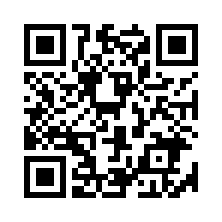 PayPayhttps://about.paypay.ne.jp/docs/terms/paypay-merchant-terms/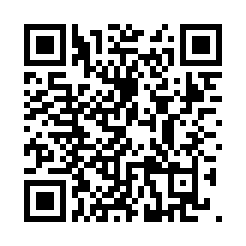 LINEpayhttps://terms2.line.me/paymerchant_Guideline?lang=ja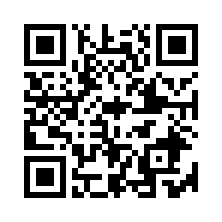 d払いhttps://www.ntt-west.co.jp/smb/assets/img/plan/smartpay/pdf/d.pdf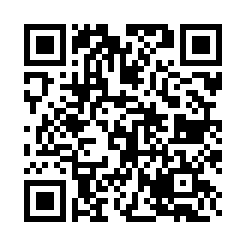 auPAYhttps://form.aupay.wallet.auone.jp/agreement/store/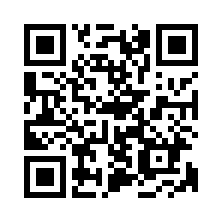 メルペイhttps://www.merpay.com/merchant/terms/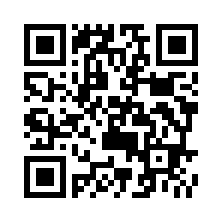 Alipayhttps://www.univapay.com/wp-content/uploads/2021/04/Alipay_Spot_yakkan.pdf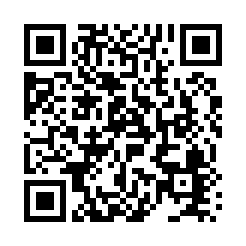 WeChatPayhttps://www.univapay.com/wp-content/uploads/2021/04/WeChat_Offline_yakkan.pdf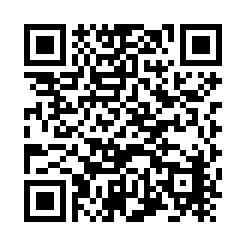 J-Coin Payhttps://www2.uccard.co.jp/uc/kameiten/other/j_coin_pay_kiyaku.html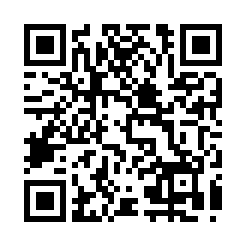 R Payhttps://pay.rakuten.co.jp/business/policy/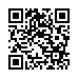 